My Nature JournalFebruary 10, 2020Introduction to My Journal (personal remarks about their adventure)My Picture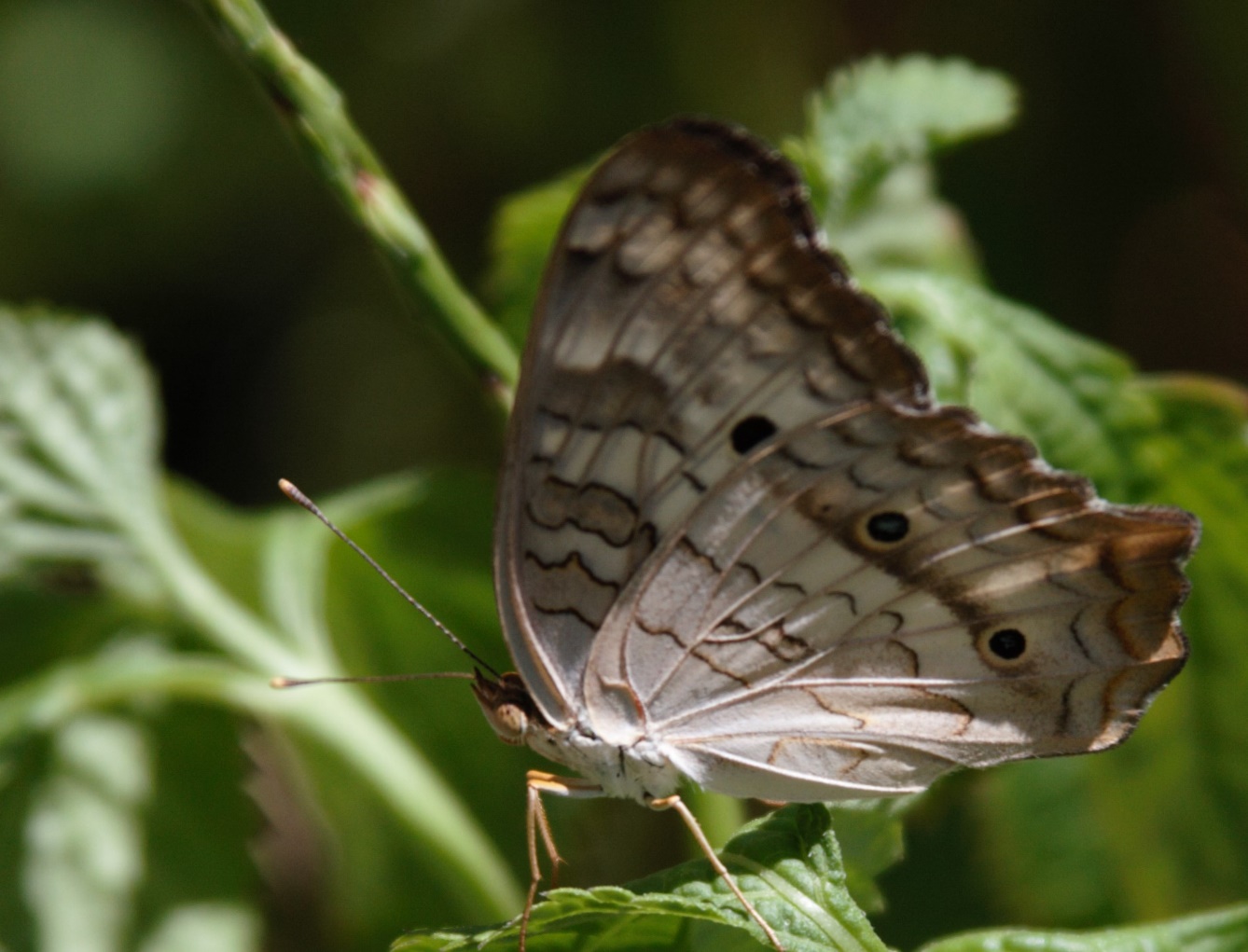 What I found out about my Plant/Bug/Bird/Mammal etc.